日本のうたごえ　2022全国創作講習会IN福島　+　オンライン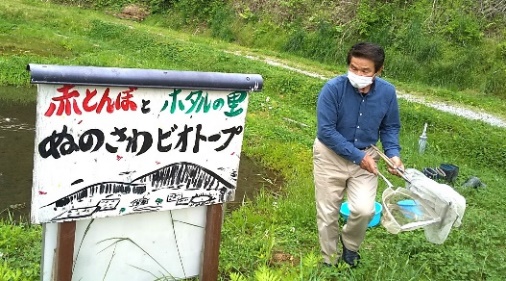 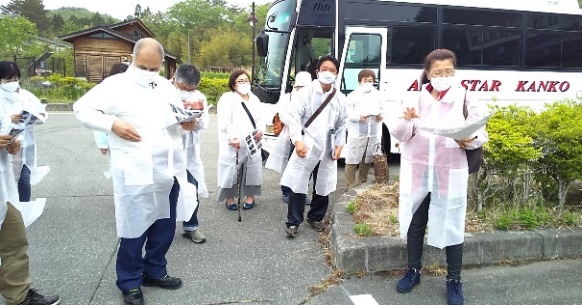 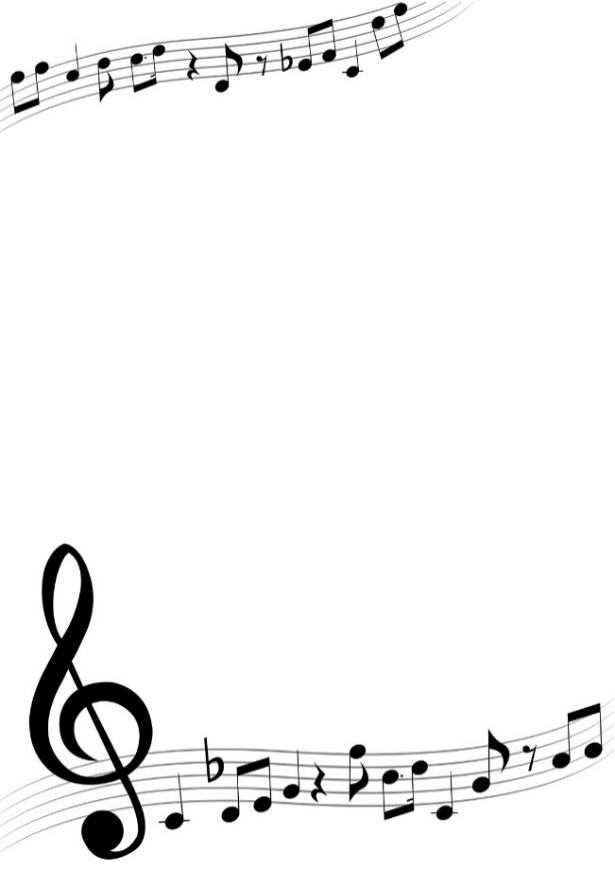 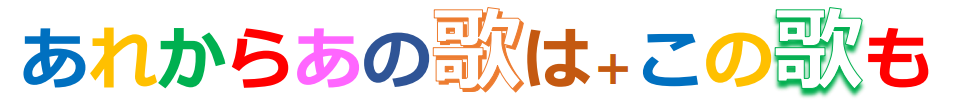 2022日本のうたごえ全国創作講習会オンライン発表会開催要項日　時　　　　　　　  7月16日（土）17：00～　（終了時間は応募状況によります）申込締め切り　　　　6月30日（木）参加費           2000円　（5月の創作講習会に参加された方は必要ありません）応募対象   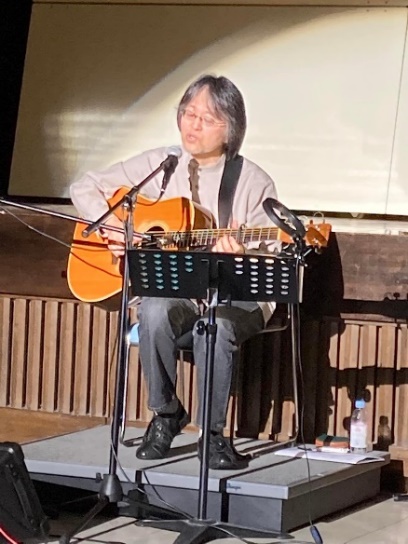 ●創作講習会に参加して手掛けた作品●創作講習会で発表できなかった持ち寄り作品●この1年間に創作した新たな作品※作品の応募の有無に関わらず、全国創作講習会参加者全員にzoomのURLを送付します。作品についてアドバイスを受けたい方はご連絡ください。希望するアドバイザーも可能なかぎり紹介します。発表方法　　 ●音源または映像と楽譜をzoomで共有します。※ライブ演奏も可能（ただし事前の打ち合わせが必要です）　発表は1曲あたり3分程度でおねがいします。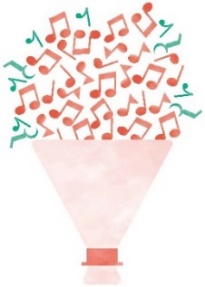 申し込み先　　　日本のうたごえ全国協議会　TEL.　03-3200-0106　　FAX.03-3200-0193　　　　　　　　　　　　　　   　　　メール   　info@utagoe.gr.jp振り込み　郵便振替 00110-1-26538 日本のうたごえ全国協議会2022全国創作講習会オンライン発表会参加申込書2022全国創作講習会オンライン発表会参加申込書2022全国創作講習会オンライン発表会参加申込書2022全国創作講習会オンライン発表会参加申込書2022全国創作講習会オンライン発表会参加申込書2022全国創作講習会オンライン発表会参加申込書2022全国創作講習会オンライン発表会参加申込書氏名団体名団体名● 作品名● 発表形式（映像・音源・ライブなど）住所〒　〒　〒　〒　〒　● 作品名● 発表形式（映像・音源・ライブなど）TELFAXFAX● 作品名● 発表形式（映像・音源・ライブなど）携帯E-MailE-Mail● 作品名● 発表形式（映像・音源・ライブなど）